                                    บันทึกข้อความ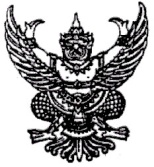 ส่วนราชการ  วิทยาลัยเทคนิคสัตหีบ ที่    			                   		วันที่                              เรื่อง รายงานผลโครงงานวิชาชีพ ระดับ…………………………… ประจำปีการศึกษา…………….………….                        เรียน  รองผู้อำนวยการฝ่ายแผนงานและความร่วมมือสิ่งที่แนบมาด้วย รายงานผลการจัดทำโครงงานวิชาชีพตามที่ข้าพเจ้า……………………………………………………………ได้รับมอบหมายให้ปฏิบัติหน้าที่สอนในวิชาโครงงาน ประจำปีการศึกษา………………………..………ภาคเรียนที่……………ระดับชั้น……...…………………………..สาขาวิชา………………………………………….………..   มีนักศึกษาลงทะเบียนเรียนในวิชาโครงงานจำนวน…………คนบัดนี้การดำเนินการดังกล่าวได้สำเร็จลุล่วงลงแล้ว จึงขอรายงานผลโครงงานวิชาชีพนักศึกษาจำนวน………...……โครงงาน  ตามเอกสารดังแนบ	จึงเรียนมาเพื่อโปรดทราบ รายงานผลการจัดทำโครงงานวิชาชีพภาคเรียนที่………..  ปีการศึกษา 25……….ครูผู้สอน……………………………………………………... สาขาวิชา……………………………………….ชั้น/กลุ่ม……………………...จำนวนนักเรียน………….คน จำนวนชิ้นงานทั้งหมด………..โครงการลำดับที่ชื่อโครงงาน